ПРОЕКТ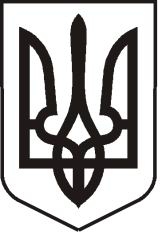 УКРАЇНАЛУГАНСЬКА   ОБЛАСТЬПОПАСНЯНСЬКА  МІСЬКА  РАДАВИКОНАВЧИЙ КОМІТЕТ РIШЕННЯ  19 липня 2017 року                                         м. Попасна	                                       № Про затвердження звіту та рецензії про оцінку транспортного засобу, щознаходиться в комунальній власності територіальної громади м. Попасна      Розглянувши звіт №161-04-17 про оцінку автогрейдера ДЗ-180,  рік випуску 1992, робочий об’єм двигуна 11150 куб.см, колір – жовтий, реєстраційний номер 05083ТВВ, ідентифікаційний номер - 921743, номер шасі – б/н  від 25.04.2017 року, що знаходиться в комунальній власності територіальної громади м. Попасна та рецензію на нього, керуючись Законами України  «Про місцеве самоврядування в Україні», «Про приватизацію невеликих державних підприємств (малу приватизацію)» (зі змінами), виконавчий комітет Попаснянської міської ради ВИРІШИВ:Затвердити звіт №161-04-17 про оцінку майна - автогрейдера ДЗ-180,  рік випуску 1992, робочий об’єм двигуна 11150 куб.см, колір – жовтий, реєстраційний номер 05083ТВВ, ідентифікаційний номер - 921743, номер шасі – б/н   від 25.04.2017 року  та рецензію на нього (додається).               Міський голова                                                                                           Ю.І.ОнищенкоПідготував: Водолазський, 2 05 65